          Днём рождения Камышловского педагогического училища стала осень 1929 года. В это время в начальных классах района работало 126 учителей, не имевших даже семилетнего образования. В связи с этим было принято решение об открытии агропедтехникума, который должен был готовить культработников для деревни: агрономов, педагогов, руководителей клубов. Возглавлять вновь созданное учебное заведение был назначен Брюховских Сергей Иванович, авторитетный работник и человек чрезвычайно чуткий к нуждам учащихся и педагогов. В преподавательский состав входили лучшие учителя школ города Камышлова. Первый набор учащихся техникума составлял 60 человек. Был установлен трехлетний курс обучения. Техникум размещался в здании по улице Карла Маркса в южной части города (ныне хирургическое отделение больницы). Позднее техникум стал готовить только педагогические кадры и был назван Камышловское педагогическое училище. За первые 10 лет своего существования училище выпустило 1373 педагога. Помимо учителей начальных классов осуществлялась подготовка дошкольных работников, воспитателей детских домов, учителей физкультуры. Здесь проходили курсы учителей начальных классов, учителей русского языка и литературы. Училище приобрело репутацию одного из лучших педучилищ области, имевшее свое лицо, свои традиции и несомненные успехи в работе. Высокие результаты обеспечивал коллектив высокопрофессиональных педагогов. К их числу относился  Заслуженный учитель РСФСР, преподаватель педагогики Самброс Ю.Ф., любимые учащимися преподаватели музыки и пения Щеглов М.М. и Бучельников П.П., Кузнецова А.П.Особо хотелось бы отметить Кузнецову Александру Петровну. Родилась в 1896 году в городе Осе   в семье служащего. В 1913 году она успешно окончила Красноуфимскую гимназию, а затем – высшие историко-литературные курсы в Ленинграде. Окончив Петроградский университет, Александра Петровна приехала в Камышлов.В 20-е годы началась её педагогическая деятельность сначала учителем школы II ступени, а с открытия Камышловского педучилища – преподавателем-методистом русского языка и заведующей педагогической практикой. Помимо основной работы она преподавала русский язык на курсах по подготовке учителей, в профтехшколе, занималась с учителями-заочниками.Её творческий труд отмечен знаком «Отличник народного просвещения», званием «Заслуженный учитель школы РСФСР» и правительственными наградами. За самоотверженную работу Александра Петровна была награждена медалью «За доблестный труд в Великой Отечественной Войне 1941-1945 гг.». В числе первых учителей области имя А.П.Кузнецовой было занесено в областную Книгу почета. А в канун 300-летия нашего города Александре Петровне было присвоено звание Почетного гражданина города Камышлова.  На 90-м году Александра Петровна Кузнецова ушла из жизни.  Великая Отечественная война ознаменовала новый этап в истории развития педагогического училища. Здание училища было отдано под госпиталь. В   годы войны  училище обосновалось в новом здании – бывшейМихайловской церкви, где до этого располагался детский приют и общежитие педучилища. Вечерами в училище работала школа медицинских сестёр. Особенностью военных лет было появление в составе училища специального отделения - воспитателей детских домов. Важный вклад в Победу внесли преподаватели колледжа. Стали солдатами и многие выпускники училища. Практически все юноши, обучавшиеся в училище в эти годы, ушли на фронт. В ряды Красной армии уходили и девушки. В нелегкое для всей страны время учреждение жило активной жизнью. Педучилище имело   школьное отделение. Велась работа педагогического семинара, объединения классных руководителей, студенческих кружков, создано студенческое научное общество. Стала заново создаваться кабинетная система, использовались технические средства обучения. Помимо учения много сил и времени коллектив отдавал на трудовые дела в помощь тылу и фронту.  Весь сентябрь и октябрь фактически выпадали из учебного времени, занятия в этот период носили нерегулярный характер, при неполном составе учащихся, так как основная масса их работала на полях. Систематическими были и трудовые наряды в течение всей зимы в помощь предприятиям города. Девушки дежурили в госпитале, помогая врачам и медсестрам. На плечах учащихся была и забота о приучилищном подсобном хозяйстве. Там выращивали ячмень, горох, гречиху, овес, картофель, разнообразные овощи. Кроме полеводства занимались выращиванием овец, свиней. Полученные продукты шли на улучшение питания коллектива училища. Два десятка лет, в том числе и в трудные годы войны, во главе учебного заведения стоял Мурзин Василий Гаврилович. В 1956 году  педучилище выпустило 251 учителя начальных классов. Это был последний выпуск. Постановлением правительства Камышловское педучилище было закрыто. В 1962 году педучилище было открыто вновь. Директором училища был назначен руководитель самой крупной школы города Камышлова № 1 Халин Андрей Никитич. Всего было принято на обучение  270 человек. Коллектив педагогов частично состоял из преподавателей, работавших в училище до его закрытия. Выпускников училища этого периода направляли на работу не только в качестве учителей начальных классов, но и  как учителей русского языка и литературы, математики и биологии. В  70-е годы к зданию училища был пристроен двухэтажный корпус, в котором разместилось 20 учебных кабинетов. Построены здание столовой и кабинеты музыки.    К началу 80-х годов было возведено пятиэтажное здание общежития, окончательно решившее проблему проживания иногородних студентов. В училище осуществлялась подготовка учителей по одной специальности - «преподавание в начальных классах». Одновременно с этим в эти годы студенты трудились на полях близлежащих хозяйств, отдыхали, участвовали в праздничных демонстрациях, в слетах, работали в пионерских лагерях. Коллективом училища в эти годы руководила Никонова Нина Ивановна, требовательный, вдумчивый, ответственный человек. 90-е гг. были переломными: значительно укрепилась материально-техническая база, созданы компьютерные классы, был переоборудован ряд кабинетов, построен читальный зал, столовая, учебные кабинеты, большой лекционный зал, оборудованы малые лекционные залы для поточных занятий Жизнь предъявляла к профессиональному образованию новые требования. С 1995 года в училище начались преобразования, инициатором и главным идеологом которых стал директор Чернышев Иван Александрович, чрезвычайно энергичный и творческий человек. Результатом деятельности было получение статуса колледжа в 1997 г. Выпускники этого учреждения получали диплом о повышенном уровне среднего профессионального образования. Стала осуществляться подготовка преподавателей русского языка и литературы, математики, изобразительного искусства и черчения, иностранного языка, информатики, социальных педагогов. Сегодня Камышловский педагогический колледж осуществляет подготовку по специальностям: преподавание в начальных классах, коррекционная педагогика в начальном образовании, дошкольное образование. Ведётся обучение и по непедагогическим специальностям: программирование в компьютерных системах, документационное обеспечение управления и архивоведение, декоративно-прикладное искусство и народные промыслы(по видам). В 2018 году открыта новая специальность 09.02.07 Информационные системы и программирование из списка ТОП-50.Эти специальности осваивают около 500 студентов очного и заочного отделения. Коллектив сотрудников насчитывает 82 работника, 41 из которых - педагоги. Это коллектив профессионалов: 2 педагога имеют звание «Заслуженный учитель РФ», 2 - звание «Почётный работник среднего профессионального образования», 3 преподавателя награждены орденом «За вклад в просвещение», 6 педагогов - знаком «Отличник народного просвещения». Многие преподаватели имеют ученые степени: 4 - кандидаты наук, 30 преподавателей окончили магистратуру и являются магистрами филологии, гуманитарных наук, естествознания, педагогики основного и высшего образования. Высшая категория присвоена 27 педагогам. 10 лет  учреждением руководила Трифанова Наталья Васильевна, выпускница Камышловского педагогического училища, Заслуженный учитель РФ,   кавалер 3-х орденов, трижды «Директор года». С 2017 года колледж возглавляет Кочнева Елена Николаевна, кандидат педагогических наук, почетный работник СПО РФ.В колледже существует, развивается и успешно действует система социально-педагогической работы. Одно из направлений в этой деятельности – поддержание традиций колледжа, сложившихся за долгие годы его существования. К таким традициям относятся Праздник Знаний, Посвящение в студенты, День Учителя, Фестиваль студенческого творчества, конкурс «Студент года», Месячник защитника Отечества, праздник «Встреча друзей» и другие.В педколледже работает множество студенческих объединений: пресс-служба «Student», издательское дело, волонтерский отряд «Надежда», школа «Лидер», музейное дело и спортивные секции и др.Студенты колледжа принимают самое заинтересованное участие в конкурсах, олимпиадах, научно-практических конференциях, смотрах, слётах, акциях разного уровня и направленности. Изменился и внутренний облик колледжа. Под руководством преподавателей художественно-графических дисциплин было разработано несколько проектов оформления колледжа (в том числе и музея).В феврале 2008 года Постановлением Правительства Свердловской области при колледже было открыто общеобразовательное отделение с интернатом для девочек женская гимназия – интернат. В гимназии сегодня обучается 75 девочек с 5-ого по 9 класс. При колледже до 2017 работало Представительство Уральского государственного педагогического университета, в котором, не выходя из стен колледжа, студенты получали высшее образование. Директор представительства – Устьянцева Людмила Даниловна, выпускница Камышловского педучилища 1979 года, кандидат педагогических наук, доцент кафедры педагогики УрГПУ. В колледже также функционирует ряд служб: учебный отдел, кабинет педагогической практики, отделения, ПЦК, информационно-библиотечный центр, общежитие на 360 мест, бухгалтерия, медицинский кабинет, столовая.Достижения коллектива колледжа отмечены высокими наградами. Трижды колледж стал лауреатом Всероссийского конкурса в номинации «100 лучших ССУЗов России»». В 2010 году награжден дипломом «За выдающиеся заслуги и коллективный вклад в развитие науки, просвещения и образования с занесением во Всероссийский Национальный Регистр «Лучшие образовательные учреждения Среднего Профессионального Образования», подтверждающий высокий статус системы образования РФ». 10 педагогов и 10 студентов Камышловского педагогического колледжа зарегистрированы в энциклопедиях «Золотой фонд РФ» и «Кто есть кто в России?».В декабре 2017 года студент 3 курса специальности «Программирование в компьютерных системах» занял 3 место в II Областной олимпиаде по компьютерной безопасности для студентов ПОО (г. Екатеринбург), кроме этого ГБПОУ СО «Камышловский педагогический колледж» занял семь призовых мест (2 первых, 2 вторых и 3 третьих места) в Областном Фестивале «Профессиональный потенциал Свердловской области», 2 место в региональном этапе Всероссийского конкурса организаторов воспитательного процесса «Воспитать человека».Две студентки 4 курса специальности «Преподавание в начальных классах» Камышловского педагогического колледжа в номинации «Студенческий лидер года профессиональной образовательной организации» и в номинации «Гран-при «Студент года профессиональной образовательной организации» стали победителями регионального этапа Российской национальной премии «Студент года-2017»ГБПОУ СО «Камышловский педагогический колледж» стал победителем Всероссийской выставки образовательных организаций в 2017 году, победителем ВСЕРОССИЙСКОГО ЗАОЧНОГО ЭТАПА ПРОФЕССИОНАЛЬНОЙ ОБРАЗОВАТЕЛЬНОЙ ПРОГРАММЫ «ДИСТАНЦИОННАЯ ПЛАТФОРМА  ОБУЧЕНИЯ «МОЯ КАРЬЕРА»  ФИРО (г. Москва)2 место в конкурсе РАО «Эффективные стратегии развития педагогических колледжей: практики сетевого взаимодействия с общеобразовательными организациями и организациями высшего образования» (г. Москва, 15 ноября 2017)2 место в XI областной олимпиаде по педагогике и психологии (Екатеринбург, 28.03.2017)В мае 2018 года студентка третьего курса Камышловского педагогического колледжа, заняла I МЕСТО ВО ВСЕРОССИЙСКОЙ ОЛИМПИАДЕ ПРОФЕССИОНАЛЬНОГО МАСТЕРСТВА ОБУЧАЮЩИХСЯ ПО СПЕЦИАЛЬНОСТЯМ СРЕДНЕГО ПРОФЕССИОНАЛЬНОГО ОБРАЗОВАНИЯ ПО УКРУПНЕННОЙ ГРУППЕ СПЕЦИАЛЬНОСТЕЙ 54.00.00 ИЗОБРАЗИТЕЛЬНЫЕ И ПРИКЛАДНЫЕ ВИДЫ ИСКУССТВА (г.Москва)Победу в региональном этапе Всероссийской олимпиады профессионального мастерства обучающихся Свердловской области по укрупненной группе специальностей 44.00.00. Образование и педагогические науки одержала студентка 4 курса ГБПОУ СО «Камышловский педагогический колледж» специальности 44.02.02. Преподавание в начальных классах.В период с 21 апреля по 04 мая 2018 г. в г. Ярославле состоялись отборочные соревнования Всероссийского этапа чемпионата «Молодые профессионалы» (WorldSkills Russia) по компетенции Преподавание в младших классах. Участниками отборочных соревнований стали 67 студентов педагогических колледжей и ВУЗов - победители региональных этапов этого конкурса. Свердловскую область представляла студентка 4 а группы ГБПОУ СО «Камышловский педагогический колледж», удостоенная золотой медали на региональном этапе чемпионата в феврале 2018 г.Мы, продолжатели славных традиций, гордимся историей родного учреждения, стремимся быть достойными славных дел наших предшественников, стремимся к новым победам. Несмотря на солидный возраст, жизнь в колледже бурлит. А значит – Камышловскому педагогическому колледжу развиваться и крепнуть!Музей колледжа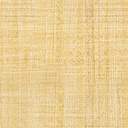 